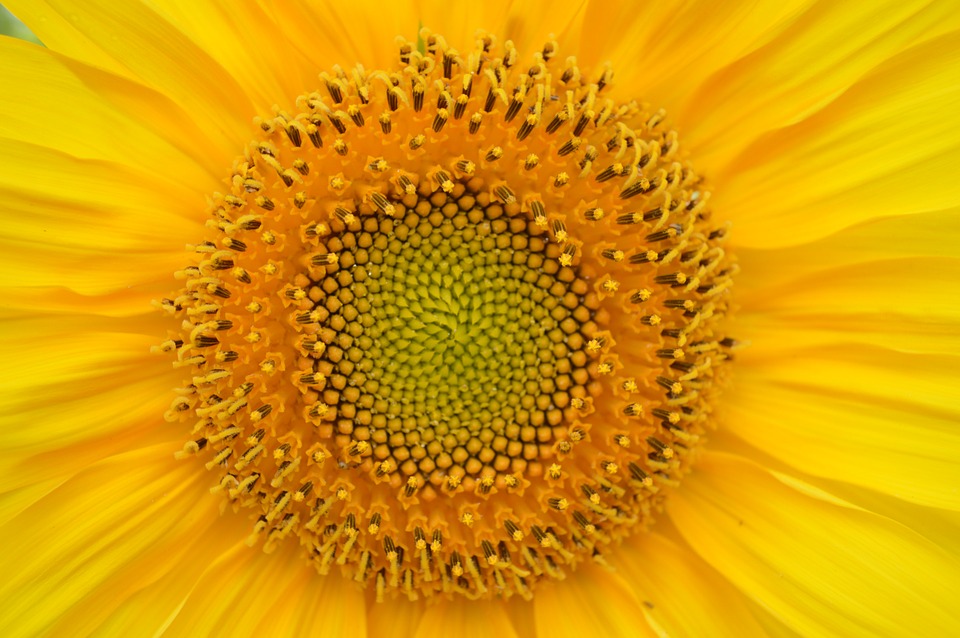 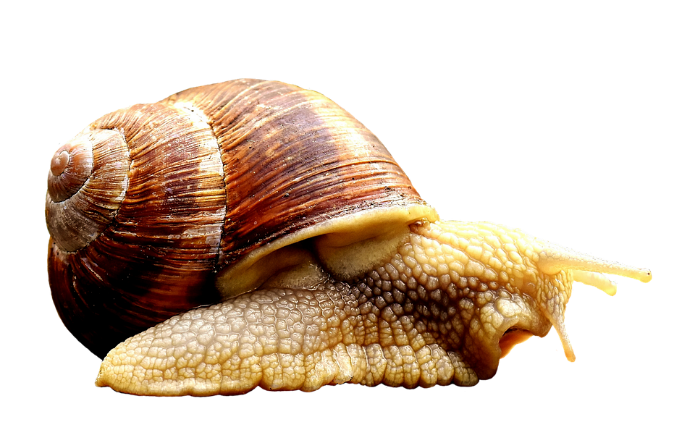 Leonardo von Pisa (1170-1250), einer der größten europäischen Mathematiker des Mittelalters.Er wurde auch Fibonacci genannt und nach ihm sind die besonderen Zahlen1,1,3,5,8,13,21…benannt,obwohl diese Zahlen auch schon den Griechen früher bekannt waren.